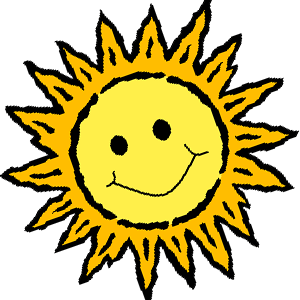 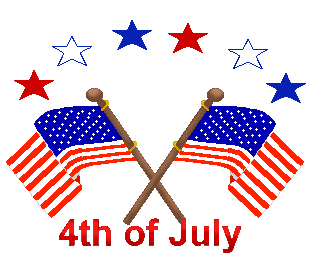 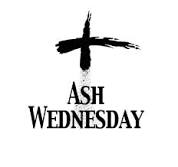 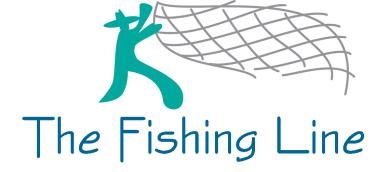 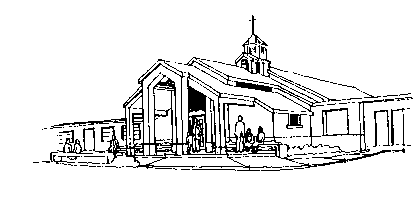 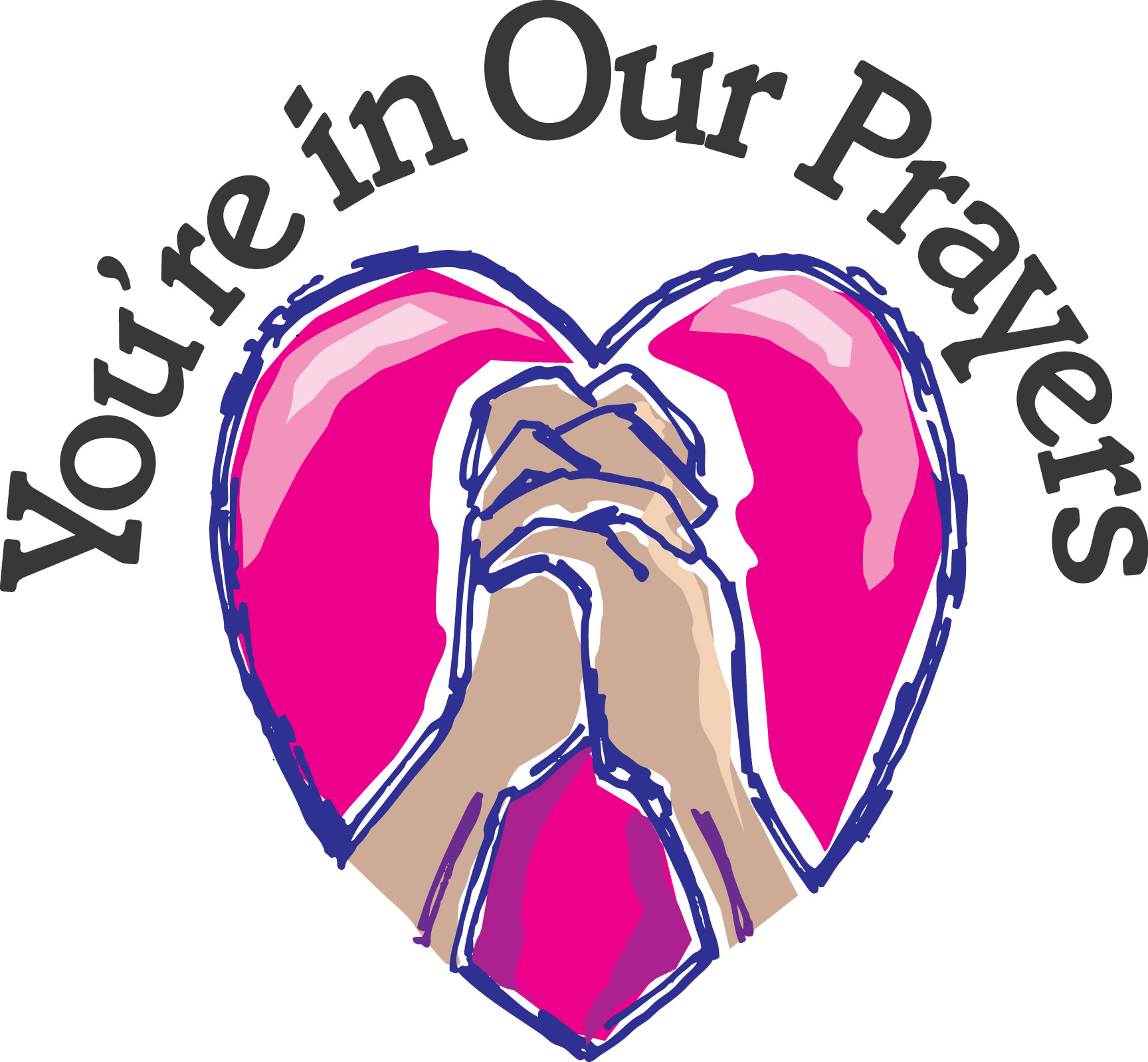 Anyone interested in visiting and/or taking Communion to our shut-ins, contact  Rev.  Marc Jones.  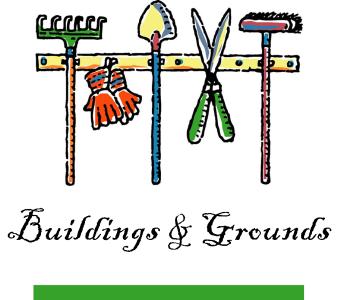 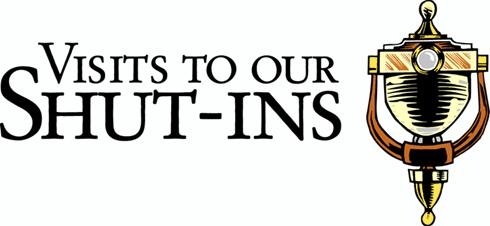 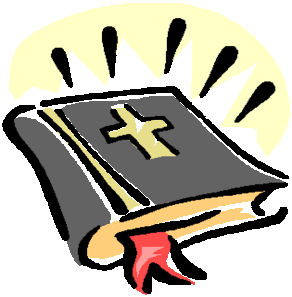 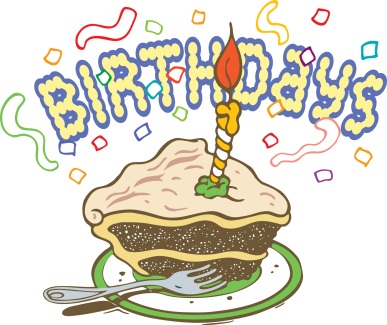 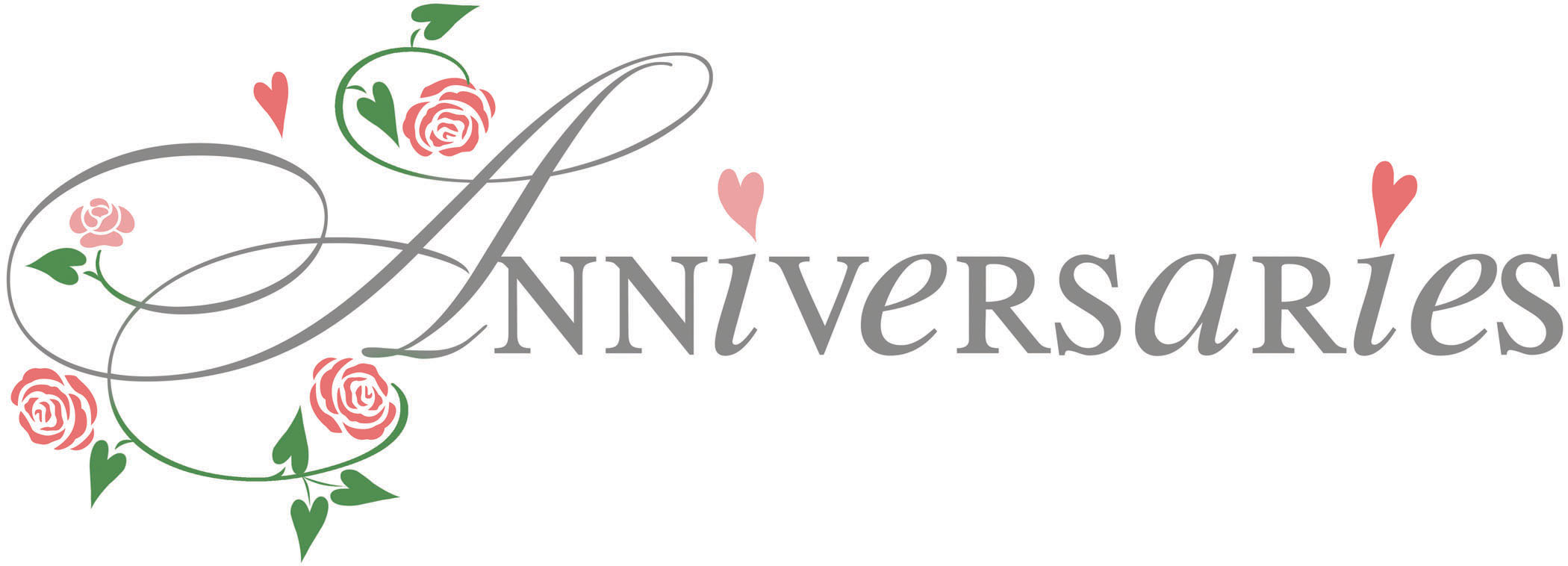 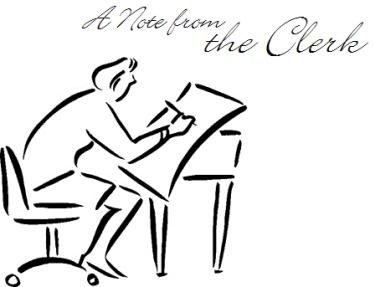 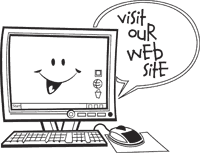 